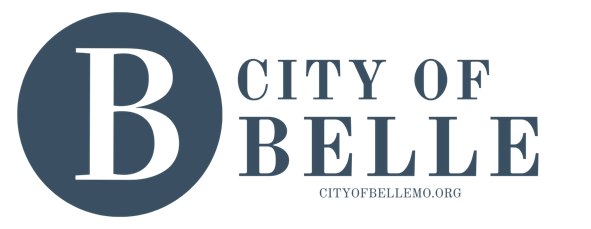 THE CITY OF BELLE BOARD OF ALDERMEN MET IN REGULAR SESSION ON TUESDAY, DECEMBER 8, 2020 AT 6:30 P.M. AT THE BELLE CITY HALL.  OFFICIALS PRESENT WERE MAYOR STEVE VOGT, ALDERWOMEN JEANETTE STRUEMPH, COURTNEY ABEL, SUNDI JO GRAHAM, ALDERMAN TONY GIECK, AND CITY CLERK FRANKIE HICKS.The meeting was called to order by Mayor Steve Vogt.  The Pledge of Allegiance was recited.AGENDA:Alderwoman Sundi Jo Graham made a motion to accept the agenda with the additions.  The motion was seconded by Alderwoman Courtney Abel, all in favor.MINUTES:Alderwoman Courtney Abel made a motion to accept the minutes from Regular/Closed Session November 10, 2020 and Special Session November 17, 2020 as written.  The motion was seconded by Alderwoman Sundi Jo Graham, all in favor.TREASURER’S CASH SUMMARY & BILLS TO BE PAID:Mayor Steve Vogt reviewed the financials with everyone explaining the transfer of funds was corrected from paying for asphalting.  Alderman Tony Gieck made a motion to accept both the cash summary and bills to be paid as written.  The motion was seconded by Alderwoman Jeanette Struemph, all in favor.VISITORS:Belinda Branson – Mrs. Branson was present regarding the trash located at 312 Apple Ave and the trash cans being left curbside.  OLD BUSINESS:Proposed Ordinance #602 – Alderwoman Sundi Jo Graham made a motion to wave the second reading of the proposed ordinance #602.  The motion was seconded by Alderwoman Courtney Abel, all in favor.  Alderman Tony Gieck made a motion to accept Ordinance #602 as written.  The motion was seconded by Alderwoman Jeanette Struemph.  Roll call vote went as follows: Gieck aye, Struemph aye, Abel aye, and Graham aye.Proposed Ordinance #603 – Alderwoman Sundi Jo Graham made a motion to wave the second reading of proposed Ordinance #603.  The motion was seconded by Alderwoman Courtney Abe, all in favor.  Alderman Tony Gieck made a motion to accept Ordinance #603 as written.  The motion was seconded by Alderwoman Sundi Jo Graham.  Roll call vote went as follows: Gieck aye, Graham aye, Struemph aye, and Abel aye.Sealed Bids on Oil Truck – One bid was received from CMEC in the amount of $550.  Alderman Tony Gieck made a motion to accept the bid from CMEC.  The motion was seconded by Alderwoman Jeanette Struemph.  Voting was 3-1 with Alderwoman Courtney Abel abstaining.Sealed Bids for Meter Installation – One bid was received from TNT Underground Construction LLC in the amount of $69,952.00.  Alderwoman Courtney Abel made a motion to table this item until new meter system bids were opened.  The motion was seconded by Alderman Tony Gieck, all in favor.  After opening meter system bids Alderwoman Courtney Abel made a motion to accept the bid from TNT Underground Construction LLC in the amount of $69,952.  The motion was seconded by Alderman Tony Gieck.  Voting was 3-1 with Alderwoman Jeanette Struemph abstaining.  Sealed bids on new Meter Systems – Alderman Tony Gieck made a motion to table opening bids until he returns to the meeting, the school had no electric.  The motion was seconded by Alderwoman Jeanette Struemph, all in favor.DEPARTMENT HEAD REPORTS:Mayor Steve Vogt – Employee/Council Christmas Dinner – Alderwoman Sundi Jo Graham made a motion to hold the annual city Christmas dinner at 12 noon on Wednesday, December 23, 2020 at the Belle Bland Community Center, and the office being closed for the remainder of the day.  The motion was seconded by Alderwoman Jeanette Struemph, all in favor.Public Works Darryl Jenkins/Tony Baretich – Arc Mapping – Alderwoman Courtney Abel informed the Council that she had contacted Arc Mapping for our mapping needs and that it is only $650 maintenance fee per year.  Alderwoman Sundi Jo Graham voted to go with Arc Mapping paying the $650 per year fee.  The motion was seconded by Alderwoman Jeanette Struemph, all in favor.Opening of sealed bids for new meter system.  Three bids were received as follows:Core & Main - Census brand meters, base read $275,288, drive by $258,394Schulte Supply – Neptune brand meters, base read $237,044.30, drive by $199,164.30Mid West Meter Inc – Badger brand meters, base read $246,689.50, drive by $230,779.50Public Works employee Tony Baretich is to review all companies warranties, contact references, and potentially go see them in use with another city.  Once Mr. Baretich has completed studies then a special meeting will be held.   Alderwoman Courtney Abel made a motion to contact all 3 banks located within the city and ask for sealed bids for interest rates.  The motion was seconded by Alderwoman Sundi Jo Graham, all in favor.Special Meeting – Alderwoman Courtney Abel made a motion to allow Mr. Baretich two weeks to review warranties and meters and schedule a special meeting for Tuesday, December 22, 2020 at 6:30 p.m.  The motion was seconded by Alderwoman Jeanette Struemph.  Voting was 3-1 with Alderman Tony Gieck voting nay.Marshal Joe Turnbough – Information sharing.  Alderwoman Sundi Jo Graham was asking questions of Marshal Turnbough. Marshal Turnbough got upset and stated he was leaving the meeting. 
NEW BUSINESS:Proposed Ordinance # 604 reg recreational vehicles, First Reading – Mayor Vogt read the proposed Ordinance aloud for the first reading.  Alderman Tony Gieck made a motion to accept the first reading.  The motion was seconded by Alderwoman Courtney Abel, all in favor.Proposed Ordinance #605 regarding temporary dwellings – Mayor Vogt read the proposed Ordinance aloud for the first reading.  Alderman Tony Gieck made a motion to accept the first reading.  The motion was seconded by Alderwoman Courtney Abel, all in favor.  Mayor Vogt is to get with Attorney Mary Weston regarding adding something regarding the fact of camper trailers setting along city streets.Employee Gift Cards – Alderman Tony Gieck made a motion to purchase each appointed city employee a $25 gift card from Mace Supermarket.  The motion was seconded by Alderwoman Courtney Abel, all in favor.Darryl Jenkins intent to retire letter – Mayor Steve Vogt read the letter that Mr. Jenkins presented to him stating that after 41 years of employment he plans to retire with last day working being December 31, 2020.Proposed Ordinance #606 regarding an additional charge to court fines of $7.00 for court automation surcharge – Mayor Vogt read the proposed Ordinance aloud for the first reading.  Alderman Tony Gieck made a motion to accept the first reading.  The motion was seconded by Alderwoman Sundi JO Graham, all in favor.ADJOURN:Alderman Tony Gieck made a motion to postpone the regular session meeting and go into closed session.  The motion was seconded by Alderwoman Courtney Abel.  Roll call vote went as follows: Gieck aye, Abel aye, Struemph aye, and Graham aye.CLOSED SESSION – Motion to hire Theresa Taylor and Kelley Kearns – Mayor Vogt requested that the Council to another vote on hiring Theresa Taylor as City Treasurer and Kelley Kearns as Court Clerk.  Alderwoman Sundi Jo Graham made a motion to hire Theresa Taylor as City Treasurer and Kelley Kearns as Court Clerk.  The motion was seconded by Alderwoman Jeanette Struemph, all in favor.Tony Baretich – After some discussion Alderman Tony Gieck made a motion to terminate Mr. Baretich immediately.  The motion was seconded by Alderwoman Courtney Abel.  Voting went as follows: Gieck aye, Abel nay, Struemph aye, Graham nay.  Mayor Vogt had to break the tie with voting aye.  Mr. Baretich was called back in the meeting to speak with the Council, then asked to step out again. Alderwoman Sundi Jo Graham made a motion to allow Tony Baretich to keep his job, and keep all pay.  The motion was seconded by Alderwoman Jeanette Struemph.  Voting went as follows: Graham aye, Struemph aye, Abel nay, Gieck nay.  Mayor Vogt broke the tie with voting aye.  Alderman Tony Gieck submitted his letter of resignation to Mayor Steve Vogt and left the meeting.Real Estate MFA Building – Jimmy Zumwalt submitted a proposal to the Council in the amount of $25,500 that is removing and disposing of the addition to the original building, removing all concrete, leveling the land, seed and straw.  After some discussion Alderwoman Sundi Jo Graham made a motion to allow Mayor Vogt to go back to Mr. Zumwalt with $15,000 and negotiate but not to exceed $18,500.  The motion was seconded by Alderwoman Jeanette Struemph, all in favor.Alderwoman Jeanette Struemph made a motion to adjourn the closed session meeting and go back into open session.  The motion was seconded by Alderwoman Sundi Jo Graham, all in favor.Adjourn:Alderwoman Sundi Jo Graham made a motion to adjourn the regular session meeting.  The motion was seconded by Alderwoman Jeanette Struemph, all in favor.  Meeting adjourned._____________________Steve Vogt, Mayor								___________________								Frankie Hicks, City Clerk 